Национальный проект «Образование»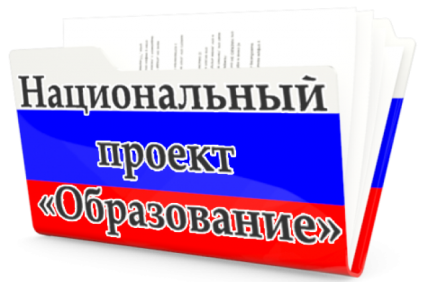 Майским 2018 года Указом Президента России В.В. Путина перед сферой образования поставлена цель — вхождение России к 2024 году в число 10 ведущих стран мира по качеству общего образования.	Для реализации поставленной цели Министерством просвещения России совместно с экспертным профессиональным сообществом разработан национальный проект «Образование». По словам Министра просвещения РФ О.Ю. Васильевой реализация задач, обозначенных майским Указом, «коснётся всех и каждого», а количество направлений работы сравнимо «с многослойным пирогом» или моделью «коробочного» решения. 	Федеральные проекты, вошедшие в паспорт нацпроекта «Образование»: 1. Федеральный проект «Современная школа» включает обновление материально-технической базы, строительство новых школ, полную ликвидацию третьей смены, создание на селе сети из 25 пилотных школ нового типа, внедрение новых методов обучения, обновление образовательных программ 
2. Федеральный проект «Успех каждого ребенка»— это дополнительное образование, профориентация и поддержка талантливых детей. Планируется в каждом регионе создание детских технопарков «Кванториум», центров выявления и поддержки талантов,. не менее 100 центров развития современных компетенций детей на базе университетов, запуск профориентационного проекта «Билет в будущее», рассчитанного на школьников 6-11 классов; 3. Федеральный проект - «Современные родители» предполагает создание единого федерального портала для мам и пап, где они смогут получить консультацию, связаться с педагогами, получить психологическую помощь, а к 2024 году создание во всех регионах центров скорой психолого-педагогической помощи родителям;
4. Федеральный проект «Цифровая образовательная среда» – это в школах высокоскоростной интернет, электронные журналы, дневники, бухгалтерия, системы прохода и питания по электронным карточкам, виртуальные библиотеки, музеи, онлайн-курсы, 3D-лаборатории; создание в России Центра цифровой трансформации образования, в котором будет идти аналитическая, организационная и экспертная работа в этой области;
5. Федеральный проект «Учитель будущего». Согласно этому проекту не менее половины учителей должны пройти переподготовку; появится национальная система учительского роста: карьерный-учитель-директор-завуч, новые должности педагогических работников-учитель-мастер, учитель-наставник;
6. Федеральный проект «Молодые профессионалы» направлен на модернизацию профобразования с целью поднять престиж рабочих профессий, чтобы выпускники колледжей и техникумов могли работать на самых продвинутых производствах. В рамках проекта к 31 декабря 2024 года будет создана сеть из 100 межрегиональных центров опережающей профессиональной подготовки и 5000 мастерских с современной материально-технической базой;
7. Федеральный проект «Новые возможности для каждого» позволит непрерывно учиться абсолютно всем, даже уже работающим людям. Для этого создается единая платформа-навигатор по доступным курсам и программам, в том числе онлайн-курсам. К 2024 году число пользователей платформы достигнет 1,2 млн. человек;
8. Федеральный проект «Социальная активность». В соответствии с этим проектом будет сформирована сеть центров поддержки добровольчества, лучшие волонтерские проекты смогут ежегодно участвовать в конкурсе на получение грантов.
9. Федеральный проект «Повышение конкурентоспособности российского высшего образования» — это уже известные проекты: «Вузы как центры пространства создания инноваций», «Современная цифровая образовательная среда в Российской Федерации», «Экспорт российского образования».
	Национальный проект «Образование» рассчитан на шесть лет и на него, по словам вице-премьера Татьяны Голиковой, из федерального бюджета будет направлено порядка 674 миллиардов рублей. В результате его реализации Россия должна войти в число 10 ведущих стран мира по качеству общего образования. 	Все федеральные проекты в сфере образования размещены на официальном сайте Администрации Тигильского муниципального района в разделе Управления образования, с которыми можно ознакомиться, пройдя по ссылке: https://www2.tigil.ru/administratsiya/upravlenie-obrazovaniya/natsionalnyj-proekt-obrazovanie   